Seminarium 1: (29.11.2017) część 1: Obrazowanie komórek neuronalnych hodowanych na różnych typach podłoży za pomocą Skaningowej Mikroskopii Elektronowej (SEM). (Elementy hodowli linii komórkowych + utrwalanie preparatów + podstawy techniki SEM)część 2: Techniki wytwarzania struktur 2D - Laboratorium CleanRoom – technika ALD Seminarium 2: (06.12.2017) część 1: Obrazowanie komórek neuronalnych hodowanych na podłożach krzemowych za pomocą Mikroskopii Sił Atomowych (AFM). (Elementy hodowli linii komórkowych + utrwalanie preparatów + podstawy techniki AFM część 2: Ultracienkie warstwy – Laboratorium Spektroskopii i Mikroskopii Wysokopróżniowej UHV Seminarium 3: (13.12.2017)część 1: Charakteryzacja własności nanocelulozy przy pomocy spektroskopii NMR część 2: Analiza fazowa substancji krystalicznych przy pomocy technik XRDSeminarium 4: (20.12.2017)część 1: Cyto- i genotoksyczność nanocząstek. Nanocząstki na potrzeby biomedycyny – fluorescencyjny mikroskop konfokalnyczęść 2: Nowoczesne środki kontrastujące w Bioobrazowaniu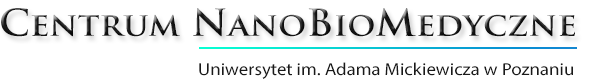 http://cnbm.amu.edu.plKATEDRA CHEMIIWYDZIAŁ TECHNOLOGII DREWNAUNIWERSYTET PRZYRODNICZY W POZNANIUhttp://wtd.up.poznan.plZAPRASZAJĄStudentów i Pracowników Uniwersytetu Przyrodniczego w Poznaniuna WideoSeminaria 
z nowoczesnych technik instrumentalnychdostępnych w Centrum NanoBioMedycznym UAM w PoznaniuTematyka wykładów: „Nanotechnologia w praktyce. Problematyka badawcza realizowana w Centrum NanoBioMedycznym UAM.”miejsce:KATEDRA CHEMIIul. Wojska Polskiego 75, sala wykładowa im. prof. Stanisława Glixellegotermin: 29 listopada oraz 6, 13 i 20 grudnia 2017 r., godz. 10.00-11.30ZAPRASZAJĄStudentów i Pracowników Uniwersytetu Przyrodniczego w Poznaniuna WideoSeminaria 
z nowoczesnych technik instrumentalnychdostępnych w Centrum NanoBioMedycznym UAM w PoznaniuTematyka wykładów: „Nanotechnologia w praktyce. Problematyka badawcza realizowana w Centrum NanoBioMedycznym UAM.”miejsce:KATEDRA CHEMIIul. Wojska Polskiego 75, sala wykładowa im. prof. Stanisława Glixellegotermin: 29 listopada oraz 6, 13 i 20 grudnia 2017 r., godz. 10.00-11.30